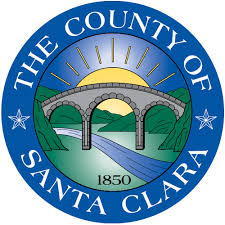 NOTE: The County will not pay for any travel or travel-related or out-of-pocket expenses.  Providers may respond to a WOPR with pricing less than what is stated in the Fee Structure.  Please reference Exhibit C of the Agreement for Services and Deliverables requirements.  Nothing in this WOPR modifies the Agreement terms and conditions.  In the event of a conflict between the Agreement and this WOPR, the Agreement shall control.  No provisions of any response or document sent by a provider shall apply in place of, or serve to modify any provision of, the Agreement of Services.  Any modifications to the Agreement terms and conditions in this WOPR are void at the County’s sole discretion.CALIFORNIA PUBLIC RECORDS ACT: Pursuant to the Agreement between the County and each Provider, documents or information submitted to the County are subject to the California Public Records Act (“CPRA”) and subject to public disclosure unless the County determines the records are exempt from public disclosure based on exemptions specified in the CPRA.  Please refer to the Agreement for further detail regarding your obligations in the event you assert any information you submit to the County is exempt. E-LEARNING WOPRE-LEARNING WOPRE-LEARNING WOPRGENERAL INFORMATION GENERAL INFORMATION GENERAL INFORMATION REQUESTING DEPARTMENT/AGENCY (select from drop-down)REQUESTING DEPARTMENT/AGENCY (select from drop-down)DATE OF REQUEST (select from drop-down)DATE OF REQUEST (select from drop-down)WOPR VENDOR SUBMISSION DEADLINE (select from drop-down)WOPR VENDOR SUBMISSION DEADLINE (select from drop-down)DESIRED ENGAGEMENT START DATE (select from drop-down)DESIRED ENGAGEMENT START DATE (select from drop-down)TARGETED ENGAGEMENT END DATE (select from drop-down - please note that finalized engagement end date may depend on scope of work and final contract discussions with vendor) TARGETED ENGAGEMENT END DATE (select from drop-down - please note that finalized engagement end date may depend on scope of work and final contract discussions with vendor) Brief Information on Agency – Description of agency, mission, number of employees, core functions or services provided, location, etc.Brief Information on Agency – Description of agency, mission, number of employees, core functions or services provided, location, etc.Brief Information on Agency – Description of agency, mission, number of employees, core functions or services provided, location, etc.Background/History on Work RequestedBackground/History on Work RequestedBackground/History on Work RequestedType of ContentType of ContentEnvisioned Content Duration (in minutes) Web Based Training (WBT) Software Simulation Training  Other (Please specify):               Web Based Training (WBT) Software Simulation Training  Other (Please specify):                              minutesCONTENT OBJECTIVES AND EXPECTATIONSCONTENT OBJECTIVES AND EXPECTATIONSCONTENT OBJECTIVES AND EXPECTATIONSSubject Area (include topics, knowledge, and skills)Project ObjectivesExisting Content - Identify content (foundation material) that existsSCHEDULE OF EVENTS (TO BE COMPLETED BY ODOME)SCHEDULE OF EVENTS (TO BE COMPLETED BY ODOME)SCHEDULE OF EVENTS (TO BE COMPLETED BY ODOME)SCHEDULE OF EVENTS (TO BE COMPLETED BY ODOME)SCHEDULE OF EVENTS (TO BE COMPLETED BY ODOME)PhaseEventTime DurationStart DateEnd Date / DeadlineVendor Bid PeriodIssue of WOPR-Vendor Bid PeriodVendor Questions & LO Responses2-week bid periodVendor Bid PeriodSubmission of Proposals2-week bid periodEvaluation PeriodProposal Follow-up, as needed2-3 daysEvaluation PeriodProposal Evaluation by Evaluation Committee2-3 weeksEvaluation PeriodEvaluation Committee Debrief1 weekEvaluation PeriodInterviews, as needed by Evaluation Committee1 weekEvaluation PeriodSelection of Vendor by Evaluation Committee1 weekAward and CommencementAward Notice Issuance to All Bidders (BidSync system)1 weekAward and CommencementContract Finalization (SOW / Budget / Payment Plan)1 weekAward and CommencementSet up Purchase Requisition (Ariba system) and attach Final SOW / Budget / Payment Plan to requisition 1-3 weeksAward and CommencementCommencement of Project1 weekNOTE: The County will not pay for any travel or travel-related or out-of-pocket expenses.  Providers may respond to a WOPR with pricing less than what is stated in the Fee Structure.  Please reference Exhibit C of the Agreement for Services and Deliverables requirements.  Nothing in this WOPR modifies the Agreement terms and conditions.  In the event of a conflict between the Agreement and this WOPR, the Agreement shall control.  No provisions of any response or document sent by a provider shall apply in place of, or serve to modify any provision of, the Agreement of Services.  Any modifications to the Agreement terms and conditions in this WOPR are void at the County’s sole discretion.CALIFORNIA PUBLIC RECORDS ACT: Pursuant to the Agreement between the County and each Provider, documents or information submitted to the County are subject to the California Public Records Act (“CPRA”) and subject to public disclosure unless the County determines the records are exempt from public disclosure based on exemptions specified in the CPRA.  Please refer to the Agreement for further detail regarding your obligations in the event you assert any information you submit to the County is exempt. VENDOR RESPONSE AND PROPOSALVENDOR RESPONSE AND PROPOSALVENDOR RESPONSE AND PROPOSALVENDOR RESPONSE AND PROPOSALGENERAL INFORMATION GENERAL INFORMATION GENERAL INFORMATION GENERAL INFORMATION COMPANY NAME PRIMARY CONTACT NAMEEMAILe-LEARNING CONTRACT #CW2234XXX (Please find in Agreement)PHONEPROJECT PROPOSAL/STATEMENT OF WORK APPROACH (CRITERION 1)PROJECT PROPOSAL/STATEMENT OF WORK APPROACH (CRITERION 1)PROJECT PROPOSAL/STATEMENT OF WORK APPROACH (CRITERION 1)PROJECT PROPOSAL/STATEMENT OF WORK APPROACH (CRITERION 1)Proposals will be evaluated for their congruence with the objectives of the requesting agency and evidenced-based practices concerning, but not limited to:  •	functionality, accessibility and navigability;•	content and level of interactivity appropriate to the training goals;•	recognition of the training's audienceProposals will be evaluated for their congruence with the objectives of the requesting agency and evidenced-based practices concerning, but not limited to:  •	functionality, accessibility and navigability;•	content and level of interactivity appropriate to the training goals;•	recognition of the training's audienceProposals will be evaluated for their congruence with the objectives of the requesting agency and evidenced-based practices concerning, but not limited to:  •	functionality, accessibility and navigability;•	content and level of interactivity appropriate to the training goals;•	recognition of the training's audienceProposals will be evaluated for their congruence with the objectives of the requesting agency and evidenced-based practices concerning, but not limited to:  •	functionality, accessibility and navigability;•	content and level of interactivity appropriate to the training goals;•	recognition of the training's audienceBriefly state your approach to scoping and executing this project:Briefly state your approach to scoping and executing this project:Briefly state your approach to scoping and executing this project:Briefly state your approach to scoping and executing this project:Proposed Project Timeline:Proposed Project Timeline:Proposed Project Timeline:Proposed Project Timeline:Software to be used:Software to be used:Software to be used:Software to be used:e-LEARNING DESIGNER QUALIFICATIONS (CRITERION 2) e-LEARNING DESIGNER QUALIFICATIONS (CRITERION 2) e-LEARNING DESIGNER QUALIFICATIONS (CRITERION 2) e-LEARNING DESIGNER QUALIFICATIONS (CRITERION 2) e-LEARNING DESIGNER QUALIFICATIONS (CRITERION 2) e-LEARNING DESIGNER QUALIFICATIONS (CRITERION 2) Briefly explain the applicable experience, education and skills for each designer assigned to the project. Include number of years’ experience and duration with your company.  Please add additional rows as needed.Briefly explain the applicable experience, education and skills for each designer assigned to the project. Include number of years’ experience and duration with your company.  Please add additional rows as needed.Briefly explain the applicable experience, education and skills for each designer assigned to the project. Include number of years’ experience and duration with your company.  Please add additional rows as needed.Briefly explain the applicable experience, education and skills for each designer assigned to the project. Include number of years’ experience and duration with your company.  Please add additional rows as needed.Briefly explain the applicable experience, education and skills for each designer assigned to the project. Include number of years’ experience and duration with your company.  Please add additional rows as needed.Briefly explain the applicable experience, education and skills for each designer assigned to the project. Include number of years’ experience and duration with your company.  Please add additional rows as needed.Designer #1 NameExperience, Education, Skills, Role on this Project:Experience, Education, Skills, Role on this Project:Experience, Education, Skills, Role on this Project:Experience, Education, Skills, Role on this Project:Experience, Education, Skills, Role on this Project:Experience, Education, Skills, Role on this Project:Designer #2 NameExperience, Education, Skills, Role on this Project:Experience, Education, Skills, Role on this Project:Experience, Education, Skills, Role on this Project:Experience, Education, Skills, Role on this Project:Experience, Education, Skills, Role on this Project:Experience, Education, Skills, Role on this Project:Designer #3 NameExperience, Education, Skills, Role on this Project:Experience, Education, Skills, Role on this Project:Experience, Education, Skills, Role on this Project:Experience, Education, Skills, Role on this Project:Experience, Education, Skills, Role on this Project:Experience, Education, Skills, Role on this Project:PRICING OF PROJECT (CRITERION 3) PRICING OF PROJECT (CRITERION 3) PRICING OF PROJECT (CRITERION 3) PRICING OF PROJECT (CRITERION 3) PRICING OF PROJECT (CRITERION 3) PRICING OF PROJECT (CRITERION 3) *Please refer to “Professional Services – General Fee Structure” in your contract for negotiated Engagement Order Rates**Please refer to “Professional Services – General Fee Structure” in your contract for negotiated Engagement Order Rates**Please refer to “Professional Services – General Fee Structure” in your contract for negotiated Engagement Order Rates**Please refer to “Professional Services – General Fee Structure” in your contract for negotiated Engagement Order Rates**Please refer to “Professional Services – General Fee Structure” in your contract for negotiated Engagement Order Rates**Please refer to “Professional Services – General Fee Structure” in your contract for negotiated Engagement Order Rates*ENGAGEMENT ORDER(Deliverables and Activities;Please add additional rows as needed)ENGAGEMENT ORDER(Deliverables and Activities;Please add additional rows as needed)FEE STRUCTURE SERVICE DESCRIPTION (Please view contract for full list of Fee Structure Service Descriptions)RATE and UNIT OF MEASUREMENT(Based on negotiated rates)QUANTITY OF UNITS ESTIMATED COSTEx:  Develop “Communications 101” course Ex:  Develop “Communications 101” course “Analyze, Design and Develop Course”$20 per Finished Minute10 $200Ex: Edit and revise existing “Teleworking Policies” courseEx: Edit and revise existing “Teleworking Policies” course“Edits and revisions for existing courses developed by you”$5 per Hour10$501. 1. 2.2.3.3.Estimated Total Cost of Engagement:Estimated Total Cost of Engagement:Estimated Total Cost of Engagement:DEMONSTRATED eLEARNING / INSTRUCTIONAL DESIGN WORK EXPERIENCE (CRITERION 4) Please share demonstrated ability to deliver on comparable projects, technical readiness for adaption to specific needs and integration with LMS and other applications necessary for completion of the service.